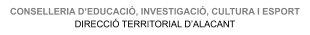 REGLAMENTO DE RÉGIMEN INTERNOCFPA EL MANANTIAL (ELCHE)07/07/2021, Aprobado y comunicado al Consell EscolarÍNDICEIntroducciónNormativaBases del presente documentoNormas básicas de convivenciaAsistencia a claseMateriales de estudioExámenesReclamación y revisión de notasBibliotecaAtención sanitaria específicaRedacción y comunicaciónProceso de matrículaINTRODUCCIÓNLa buena convivencia en un centro educativo es una de las condiciones imprescindibles para que se hagan realidad los principios fundamentales del sistema educativo. Estos son desarrollados en el preámbulo de la Ley Orgánica de Educación (Ley Orgánica 2/2006, de 3 de mayo, de Educación), entre los cuales destacamos los siguientes: (1) proporcionar una educación de calidad a todos los ciudadanos de ambos sexos, en todos los niveles del sistema educativo y (2) la necesidad de que todos los componentes de la comunidad educativa colaboren para conseguir ese objetivo.El Decreto 39/2008, de 4 de abril, del Consell, sobre convivencia en centros docentes no universitarios, establece además en su artículo 1.a que la convivencia permite el desarrollo integral del alumnado y facilita el trabajo docente con total normalidad para que el sistema educativo alcance los fines y objetivos previstos.Así pues, es obligación de todo centro educativo hacer todo lo posible para conseguir las condiciones que permitan una buena convivencia. El Reglamento de Régimen Interno (RRI) y el Plan de Convivencia son los instrumentos que la hacen posible. Así lo establece en Decreto 39/2008 en su artículo 6.6. Dicha norma especifica los caracteres específicos de uno y otro instrumento. El Plan de Convivencia, en tanto que “modelo de actuación planificada para la prevención y la intervención ante conductas que alteren o perjudiquen gravemente la convivencia” (artículo 27.1), es una herramienta muy especializada. Por su parte, el RRI tiene un carácter mucho más comprensivo, pues es una norma con vocación de contenedor de todos los aspectos relacionados con la convivencia: “incluye el conjunto de objetivos, principios, derechos, responsabilidades y normas por los que se regula la convivencia de todos los miembros de la comunidad educativa” (artículo 12.1).NORMATIVALey 1/95 de 20 de enero de la Generalitat Valenciana, de Formación de las Personas AdultasDecreto 90/1995, de 16 de mayo, del Gobierno Valenciano, por el que se regulan la composición, competencias y funcionamiento del Consejo de la Formación de Personas Adultas en la Comunidad ValencianaOrden de 2 de mayo de 2000, de la Conselleria de Cultura, Educación y Ciencia, de la Conselleria de Empleo y de la Conselleria de Bienestar Social, por la que se aprueba el Reglamento de Funcionamiento del Consejo de la Formación de Personas Adultas en la Comunidad ValencianaLey Orgánica 3/2020, de 29 de diciembre, por la que se modifica la Ley Orgánica 2/2006, de 3 de mayo, de Educación.Ley Orgánica 2/2006, de 3 de mayo, de Educación (BOE 04/05/2006).DECRETO 39/2008, de 4 de abril, del Consell, sobre la convivencia en los centros docentes no universitarios sostenidos con fondos públicos y sobre los derechos y deberes del alumnado, padres, madres, tutores o tutoras, profesorado y personal de administración y servicios (DOGV 09/04/2008).RESOLUCIÓN de 13 de junio de 2018, de la Conselleria de Educación, Investigación, Cultura y Deporte y de la Conselleria de Sanidad Universal y Salud Pública, por la que se dictan instrucciones y orientaciones de atención sanitaria específica en centros educativos para regular la atención sanitaria al alumnado con problemas de salud crónica en horario escolar, la atención a la urgencia, así como la administración de medicamentos y la existencia de botiquines en los centros escolares. BASES DEL PRESENTE DOCUMENTOEste Reglamento de Régimen Interno hace suyos los objetivos, principios y conjuntos de derechos y deberes de toda la comunidad educativa tal como son expresados en el Decreto 39/2008. Las normas contenidas en este documento responden a la necesidad de adaptar tales preceptos a la realidad específica de un centro de personas adultas y son resultado de la experiencia.Establecemos por lo tanto unas normas de regulación de la convivencia ordenadas en los siguientes apartados:Normas básicas de convivenciaAsistencia a claseMateriales de estudioExámenesReclamación y revisión de notasBibliotecaNORMAS BÁSICAS DE CONVIVENCIALa buena convivencia es importante para el éxito en los estudios. Todos los que venimos al CFPA EL MANANTIAL  deseamos que nuestra estancia aquí sea útil y provechosa, y hacemos lo posible para que así sea. La comunidad de profesores y alumnos de este centro está segura de la buena voluntad de las personas. Sin embargo, existen circunstancias que pueden hacer difícil la convivencia. Por ejemplo:éste es un centro de pequeño tamaño, por lo que es fácil que las actividades de unos molesten a otros;habitualmente se hace muy tarde y tanto alumnos como profesores llegan muy cansados al final de la jornada;existe gran variedad de culturas y formas de pensar, que a veces puede motivar desacuerdos.Por eso, el CFPA EL MANANTIAL ha elaborado un Plan de Convivencia e Igualdad orientado a evitar conflictos y facilitar el ambiente de estudio y la convivencia pacífica. Éstas son algunas de las normas más destacadas:aceptamos la necesidad de tener el móvil encendido durante la jornada lectiva SI ES SOLAMENTE CON FINES EXCLUSIVAMENTE EDUCATIVOS. pero, para evitar molestias e interrupciones a los demás, el móvil debe estar en silencio. Tampoco debe estar a la vista ni encima de la mesa. Por supuesto, quien deba hablar saldrá del aula sin molestar;está claro que no se puede fumar en el centro: siguiendo lo que las leyes dictan al respecto, no está permitido fumar a una distancia inferior a 18 metros de la puerta del edificio. quien entre a una clase que ya haya empezado, deberá hacerlo en silencio para no interrumpir el trabajo de los compañeros; quienes estén ya dentro, deberán recibir en silencio al recién llegado;no se entrarán bicicletas al edificio; hay que utilizar la instalación específica a la entrada del centro;para no molestar a los que están en clase, y siempre que no sea en el periodo de descanso, quienes tengan que reunirse o hablar lo harán  fuera, en el patio interior.y, por supuesto, no es aceptable robar ni romper materiales e instalaciones del centro. Estas acciones constituyen una falta grave que perjudica a toda la comunidad escolar porque le resta recursos y hace menos agradable la estancia en el centro.ASISTENCIA A CLASEUn Centro de FPA tiene unas características especiales. Las clases son presenciales. Por lo tanto, la no asistencia puede tener consecuencias que el alumno debe conocer y asumir voluntariamente. Éstas son:no puede exigir al profesor que repita una explicación: eso provocaría retrasos en el desarrollo del curso y perjudicaría a los alumnos que sí acuden a clase;es responsabilidad del alumno conseguir el material extra que el profesor haya repartido en clase;el profesor puede optar por sistemas de calificación diferentes según la asistencia a clase: puede, por ejemplo, proponer exámenes diferentes para los alumnos que acuden regularmente y los que no acuden. Por supuesto,  esto se hace con intención de calificar con más justicia, y nunca como penalización por la falta de asistencia.MATERIALES DE ESTUDIOEl CFPA EL MANANTIAL fomenta el uso de materiales y recursos curriculares propios. Esto permite adaptarse a las características especiales de esta etapa educativa y además evita a sus alumnos el asumir un gasto en libros de texto que para muchos puede ser excesivo.Este centro proporciona a sus alumnos los materiales de estudio elaborados y/o organizados por los profesores de cada asignatura. A este respecto, los alumnos deben saber que:los materiales de estudio los paga la asociación de alumnos;puesto que es la pertenencia a la asociación de alumnos lo que da derecho a recibir los materiales, recomendamos a todos los alumnos que ingresen en ella. El alumno que no pertenece a la asociación o no ha pagado la cuota de inscripción no puede exigir que se le entreguen materiales;con la cuota de la asociación da derecho se  entrega de un ejemplar de todos los materiales. Es responsabilidad del alumno mantenerlos en buen estado y no perderlos. Si necesita un nuevo ejemplar, deberá solicitar un nuevo ejemplar;los conflictos y desacuerdos respecto a estas normas sobre materiales de estudio son resueltos por la asociación de alumnos. Para ello, el alumnado puede ponerse en contacto con el profesorado o con algún representante de la asociación.EXÁMENESEste centro entiende que todos podemos tener algún problema para asistir a los exámenes. Las razones pueden ser muchas (trabajo, obligaciones familiares, enfermedades, etc.). Las normas establecidas intentan facilitar a todos, profesores y alumnos, la realización de exámenes. Por eso, las normas fundamentales son las siguientes:El profesor escoge la fecha para los exámenes.El alumno que no pueda asistir a un examen debe avisar al profesor con una antelación razonable y justificarlo.Sin embargo, el alumno que no se presenta a los exámenes sin haber avisado con antelación deberá examinarse en los días de recuperación que están previstos al final de cada trimestre.RECLAMACIÓN Y REVISIÓN DE NOTASTodo alumno tiene derecho a solicitar aclaraciones, así como a pedir la revisión de los instrumentos de evaluación y reclamar sus calificaciones.A este respecto, nos remitimos al procedimiento establecido por la Orden 32/2011, de 20 de diciembre, de la Conselleria de Educación. Según dicha norma, las solicitudes y reclamaciones deben ser presentadas por los alumnos o sus representantes legales, por escrito, ante la dirección del centro en un plazo máximo de tres días hábiles desde el día siguiente a la comunicación de la calificación. Un órgano instructor elevará un informe a la dirección del centro, que será la encargada de resolver e informar a las personas interesadas, así como proceder a la rectificación del acta de evaluación si fuese necesario.El formulario de reclamación es el que figura como anexo en la orden citada, y el centro lo pondrá a disposición de las personas que lo soliciten.El centro deberá conservar los instrumentos de evaluación de un curso escolar hasta tres meses después de iniciado el siguiente curso, según establece el artículo 4.7 de la norma citada.BIBLIOTECALa biblioteca es uno más de los espacios y recursos educativos con los que cuenta este centro, y es tarea de todos que pueda ser útil a la comunidad educativa.Por eso, este centro hace las siguientes recomendaciones para el uso correcto de la biblioteca y sus instalaciones: RESPETO A LOS DEMÁS Y A LA BIBLIOTECALa biblioteca es un lugar de trabajo, estudio y lectura. Por eso, hay que mantenerse en silencio para no molestar a los demás usuarios. Si se está trabajando en grupo, se debe hablar en voz baja.El mobiliario y otros elementos de la biblioteca han de ser usados por todos. Por eso, tenemos que cuidarlos y tratarlos de modo correcto.Alimentos y bebidas deben quedar fuera de la biblioteca.PRÉSTAMO DE LIBROSEl préstamo de libros está a cargo del bibliotecario. Quien quiera llevarse prestado un libro, debe hablar con él.Los libros prestados deben devolverse en el plazo correspondiente y en buen estado de conservación, para que otros usuarios puedan aprovecharlos.Quien pierda o estropee un libro deberá hacerse cargo de su reposición.ORDENADORES E INTERNETLos ordenadores son una herramienta de trabajo que el centro pone a disposición de los alumnos. Obviamente, hay que tratarlos con cuidado y usarlos de modo adecuado.Los ordenadores de la biblioteca disponen de conexión a Internet. Debemos saber que, por tratarse de un centro de estudios, la conexión a la red no está pensada para asuntos personales. Por eso, la conexión (que ofrece la Conselleria de Educación) impide el acceso a determinadas web, como, por ejemplo, las redes sociales.ATENCIÓN SANITARIA ESPECÍFICAEn atención a lo establecido por la Resolución de 13 de junio de 2018, de la Conselleria de Educación, Investigación, Cultura y Deporte, el CFPA El Manantial establece las siguientes actuaciones en materia de atención sanitaria específica:PROCEDIMIENTO DE ACTUACIÓN EN CASO DE URGENCIAS SANITARIASAdemás de las medidas contenidas en ese plan, este centro dispone de un protocolo de actuación en caso de urgencias sanitarias, según dispone la Resolución de 13 de junio de 2018.El protocolo dispone las siguientes acciones:Contactar preferentemente con algún miembro del equipo directivo. Los horarios del equipo directivo se encuentran en la sala de profesores y en el despacho de dirección. De no ser posible, contactar con algún miembro del profesorado o con conserjería.Valoración de la situación. Se debe valorar la posibilidad de tratar la persona afectada en el propio centro. Si no fuera posible, abren las siguientes posibilidades:Traslado al centro sanitario de referenciaAviso al servicio de emergencias, teléfono 112El siguiente diagrama presenta las posibilidades: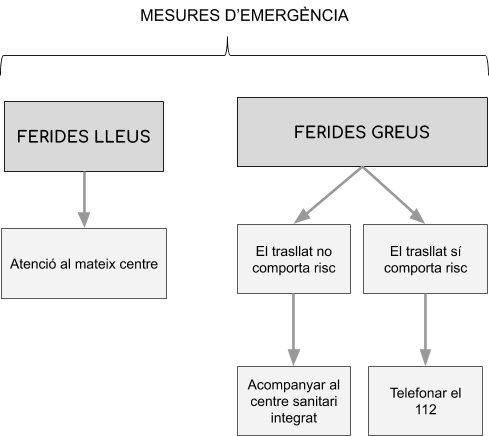 ATENCIÓN AL ALUMNADO CON PROBLEMAS DE SALUD CRÓNICOS	Estas actuaciones se disponen según indica la Resolución de 13 de junio de 2018.Primeras actuaciones. La recolección de datos se hace mediante el formulario de solicitud de matrícula, en el cual se pregunta si la persona padece alguna enfermedad crónica, si debe tomar alguna medicación en el horario de clase y quién o quiénes son las personas de referencia para el caso en que se deba dar un aviso.Organización del protocolo para la prestación sanitaria. La persona coordinadora del centro de salud y la persona encargada de la dirección del centro completan el registro de alerta escolar (Anexo III de la citada Resolución).Evaluación de la atención sanitaria específica. Se hace a final de curso y se incluye en la memoria y se incluirá referencia, si es necesario, en las propuestas de mejora para el curso siguiente.Resto de actuaciones según prescribe la citada Resolución.REDACCIÓN Y COMUNICACIÓNSe ha intentado dar a estas normas un estilo de redacción que evite el efecto de imposición. Por eso, se ha evitado redactar en negativo (es decir, insistiendo en lo que no se puede hacer) sino en positivo (es decir, tratando de explicar las razones que motivan cada una de las normas).La comunicación de las mismas se hace a través de la publicación en los tablones de anuncios de cada aula con la misma redacción con la que son descritas en este documento.PROCESO DE MATRÍCULAPeriodo de matriculaciónLa matrícula se desarrolla en dos momentos, definidos en las instrucciones de inicio de curso. El primero entre los meses de junio y julio y el segundo en septiembre. El final de este periodo está definido también por la normativa vigente.Igualdad de oportunidadesEl proceso de matrícula se rige por el principio de igualdad de oportunidades. En consecuencia:aunque los impresos de matrícula pueden ser repartidos a los alumnos del centro antes del final del curso para evitarles un desplazamiento, la entrega de documentación debe hacerse en los plazos referidos. Solamente permitimos excepción a este caso a nuestros alumnos de más edad, para evitarles el esfuerzo del desplazamiento al centro. En este caso, la fecha que figura en su expediente es la correspondiente al primer día del periodo de matriculación;GratuidadLa matrícula es gratuita y debe quedar muy claro que el pago a la asociación de alumnos es voluntario e independiente de la matrícula. No obstante, si el alumnado ha decidido asociarse, exhortamos a hacer el pago al mismo tiempo que la matrícula porque esto facilita los trámites administrativos.Por ese mismo motivo pedimos al alumnado que entregue toda la documentación de matrícula.Participación del profesoradoEl profesorado debe participar en el proceso de matrícula ofreciendo información y orientación a las personas interesadas. El objetivo es ayudarles a tomar decisiones sobre su itinerario formativo. Para ello, el profesorado se entrevista con las personas interesadas antes de que procedan a la matrícula.